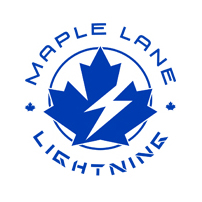 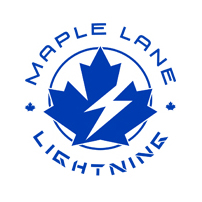 		         SCHOOL DISTRICT NO. 38 (RICHMOND) MAPLE LANE ELEMENTARY SCHOOL                                               7671 Alouette Drive, Richmond, BC V7A 4P2                    Phone: (604) 668-6692. Fax: (604) 668-6694                                 Mrs. Lisa Schwartz , PrincipalMaple Lane CommunityThe Week Ahead April 3rd -April 7th, 2023Monday:		Tuesday:		Wednesday:	Thursday:		Friday:		Kilometre ClubKilometre club started this week.  Classes are running daily for fitness and good health.  Students also earn beads as they reach kilometre milestones. Kilometre club is a great way to train for our upcoming Track and Field meet that will be held in May at Minoru Track. A big thank you to Ms. Allesia, Mrs. Lin and Mrs. Zalunardo for organizing this wonderful school wide event.Grade 4/5 Lunch Time BasketballMr. Miller is working with students in grade 4 and 5 who are interested in playing basketball.  Students meet Mr. Miller in the gym on Tuesday and Fridays at lunch. Thank you Mr. Miller for coaching our grade 4 and 5 students.Talent ShowWe have 17 acts signed up to perform at our Talent Show being held on April 28th.  Those students who signed up will receive an email today reminding them to bring their songs and instruments for our audition on Monday, April 3rd at 12:00.Priority Two Registration Priority 2 Student Registration Period opened on January 21st and closes May 12th, 2023.  If you know anyone who has moved into our catchment, please encourage them to register as soon as possible. Applications received during this period will receive a placement by May 19th, 2023.Arriving on Time and Early Warning: A reminder that school starts at 8:45 a.m. Arriving on time sets students up for success in their day. If your child is arriving after 8:45, please have them come to the main doors and sign in at the office. Signing in at the office ensures we can account for every child at school more quickly in case of an emergency. If your child is going to be absent, please call our Early Warning Line and leave a message, 604-668-6192.PAC CORNERUpcoming PAC sponsored Hot Lunch Days:Friday, April 14  Pizza Factory Richmond(deadline to order Fri, Apr 7 at 11:59 pm)Friday, April 28 Booster Juice(deadline to order Fri, Apr 21 at 11:59 pm)Friday, May 12. Pizza Factory Richmond(deadline to order Fri, May 5 at 11:59 pm)Friday, June 2. Pizza Factory Richmond(deadline to order Fri, May 26 at 11:59 pm)Friday, June 9 Subway(deadline to order Fri, June 2 at 11:59 pm)Click here for PAC NewsWhat’s Happening at Maple Lane 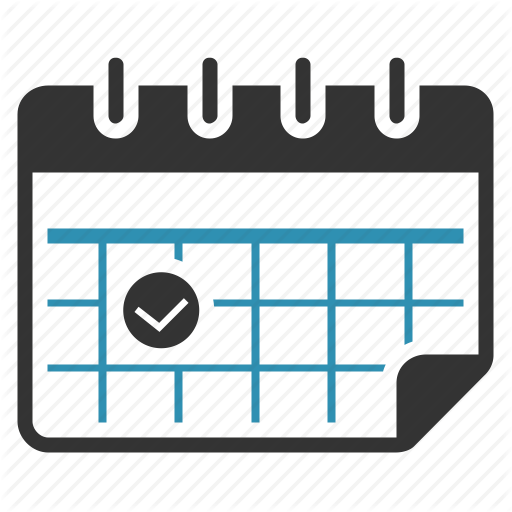 April 11th- Division 7 Field Trip:  Little Campbell HatcheryApril 11th- PAC Meeting @ 6:00 pm on TEAMSApril 12th – Family Team Activity (Drop Everything and Read)April 13th- Shayna Jones Story Telling Performance (K-7)April 14th- Hot Lunch Day- PizzaApril 17th-19th- Grade 6/7 Camp JubileeApril 24th- Class Photos and Whole School PhotoApril 28th- Talent Show @ 1:00 pmMay 5th- Whole School to attend Shrek Junior at Genesis Theatre 9:00-12:00May 11th- SLSS Grade 7 Fun DayMay 12th- Hot Lunch Day- PizzaMay 17th- Welcome to KindergartenMay 18th- PAC Sponsored Spring FlingMay 19th- Professional Development Day- No School for StudentsMay 22nd- Victoria Day- No SchoolMay 26th- Division 1 and 2 ExpoMay 31st- Hot Lunch Day- (Sushi)June 2nd- Hot Lunch Day (Pizza)June 5th- K, 1, 6 and 7 ImmunizationsJune 9th- Sports Day and Hot Lunch Day (Subway)June 16th- Whole School Field Trip: Swimming at South Arm (9:30 am & 11:30 am)June 21st- National Indigenous DayJune 23rd- Recognition AssemblyJune 26th- Whole School Field Trip: Spanish BanksJune 27th- Term 3 Learning Update posted to MyEdJune 28th- Grade 7s to VictoriaJune 29th Last day for students and Grade 7 FarewellJune 30th- Admin Day		 Student Learning Survey 2022/2023The Provincial Student Learning Survey is unique in its scope, size and usefulness to schools. It gathers information from parents/guardians/caregivers, teachers, and students on topics related to school environment, safety, and achievement. The information is used for planning in individual schools and provides a district and provincial perspective.Next week, the Student Learning Survey will be administered to students in grades 4 and 7, their parents/guardians/caregivers, and all school staff. We encourage parents/guardians/caregivers to participate in this survey, as the results are important in identifying and celebrating current strengths, as well as determining where the school needs to focus improvement. The surveys contain standard questions for the Province – in addition, questions from the school and/or district that focus on local conditions or issues may be included.The survey can be completed electronically and can be accessed on the Internet at http://www.bced.gov.bc.ca/sat_survey. Any computer with an Internet connection can be used, and access to the e-survey is simple and secure. The survey can be accessed through the link with or without an anonymous logon code by selecting the school district and school name where your child attends school. Provincial, District and School Reports for previous years can be viewed at the same site under the Results section.The e-survey site will be open until April 29th. If you have any questions, please contact the school at 604-668-6692